                                           Mahendra Model  School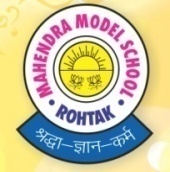 Holidays HomeworkCLASS-8thENGLISH:Learn  W/M and Q-Ans of L-1,3 and Poem-2 of English Reader.Do practice of exercises of:               L-1 (The Sentences) on pg. no. 283,286,291.               L-3 (Articles) on pg. no. 308.               L-4 (Determiners) on pg. no. 312.Read rules of ‘voices’.Write any two situations based story of your choice in your holidays homework notebook.Pick out any two words from the newspaper of the last fifteen days(16 to 30). Write their meanings and use them in sentences in holidays homework notebook.HINDI:पन्द्रह दिन समाचार पत्र से दिनांक के अनुसार एक -एक सुलेख लिखिए।सभी सम संख्या वाले (2,4,6…..) संज्ञा व उसके भेदों का चार्ट और विषम संख्या (1,3,7….)  स्वर  व व्यंजन का सुंदर-सा चार्ट बनाएं।भारत की खोज के पाठ तीन  व चार पढ़ें।Learn P.T.-1 syllabus as mentioned  in school diary.MATHS:Learn and Write Tables 2 to 25(2 times only), “Four” tables daily.Solve Assessment of Ch-1,2,3 given on page no. 22,33 and 53 in your notebook.Make a PPT on following topics:               Rational number(Even roll no. b/w 1 to 18).               Exponents(Odd roll no. b/w 1 to 18).               Squares and squares roots(Even roll no. b/w 19 to 36).               Cubes and cube roots(Odd roll no. b/w 19 to 36).SCIENCE:Collect the pictures of various agricultural implements and paste them into your notebook. Write down their usage.Under the guidance of your mother or elder at home make arrangement for the formation of curd. Write your experience in the form of a paragraph. Also name the bacteria used in the formation of curd.Collect different types of synthetic fibres used in our daily life and categorise them according to their properties.Collect information about various metals needed by human body and their functions.Learn P.T – 1st Syllabus.SOCIAL SCIENCE:Learn P.T-1st Syllabus.(Ch-1,2 of history & Geography, Ch-1 of Civics)Draw a chart on ‘PREAMBLE’. Also mention the aims and objectives of the constitution of India.Make a list of Ten resources available in your neighbourhood and classify them into human made and natural resources in scrap book.Make a project report the various dams located in India in a scrap  book. Also include the rivers on which they have been built. Find out some interesting facts about each of them.I.T:Revision of Chapter-1,2.Make an informative presentation on ‘The Power of Networking’ OR ‘4G/3G Technology’.Write the full form of the following in your notebook: RAM,ROM,EEPROM,EPROM,PROM,CD-ROM,3G,4G, B2B,B2C,Wi-Fi Internet, FTP, HTTP,HTML,NIC,OS,URL,IP.SANSKRIT:         1. पाठ -1,2( सुभाषितानि व बिलस्य वाणी कदापि मे श्रुता) अभ्यास सहित लिखो वह याद करो।        2.गम् धातु , मातृ रूप लिखो व याद करो।    3.एक से पचास तक संस्कृत में गिनती का चार्ट बनाओ।G.K:      Learn page no.6,7,9,10,11,12,13,14,62,63,64.MUSIC: Learn songs ज्योतसेज्योत……………….and फूलोंकातारोंका………………ART And CRAFT:Make collage painting on half white sheet /card board using old magazine, newspaper and old material. Topic is “Mountain Scene”Draw a chart on Religious and National festivals. APTITUDE And REASONING:Revise L-1,2,3Do the given assignment.Find the missing term from amongst the options:7 , 10 , 8 , 11 , 9 , 12 , ?7          (b) 10         (c) 12       (d) 1321 , 9 , 21 , 11 , 21 , 13 , 21 , ?14        (b) 15        (c) 21        (d) 233 , 4 , 7, 8 , 11 , 12 , ?7          (b) 10        (c) 14        (d) 151.5 , 2.3 , 3.1 , 3.9 , ?4.2      (b) 4.4       (c) 4.7       (d) 5.114 , 28 , 20 , 40 , 32 , 64 , ?52        (b) 56         (c) 96        (d) 128ABY, BPC , CPD , DPE , ?IJU       (b) IJK         (c) GHI       (d) IJIAPB , BPC , CPD, DPE , ?EPP     (b) EPF        (c) FPE      (d) EPGWhich one will replace the question mark?33    (b) 38     (c) 32     (d) 37Choose the correct option that will replace the mark ‘?’.121 : 12 :: 25 : ?1     (b) 2   (c) 6    (d) 73 : 12 :: 5 : ?25   (b) 35  (c) 30   (d) 15REASON : SFBTPO :: THINK : ?SGHMJ    (b) UIJOL   (c)UHNKI   (d) UJKPMArchitect : Building :: Sculpture : ?Museum   (b) Stone  (c)  Statue   (d) ChiselSafe : Secure :: Protect : ?Lock    (b) Sure   (c) Guard    (d) ConserveChoose the odd one out: Curd , Butter , Oil , Cheese , CreamTyre , Steering wheel , Engine , CarKiwi , Eagle , Emu , Ostrich36, 49, 121 , 625, 1252-8, 3-27, 4-32, 5-125Coding-Decoding:In a certain code, ‘DELHI’ is written as ‘CDKGH’, how will ‘PATNA’ be coded?OZTMZ    (b) OZSMZ      (c) QBUMB     (d) OZTZMIn a certain code, ‘GOLD’ is written as ‘5124’ and ‘LIVE’ is written as ‘2983’.How is ‘VOID’ written in that code?8194      (b) 8394      (c) 8154      (d) 8793NOTE :  SCHOOL WILL REMAIN CLOSED FOR SUMMER VACATION FROM  29.05.19  TO  02.07.19 SCHOOL WILL REOPEN ON   03.07.19Note: You can see/ Download from school website : www.mahendramodelschoolrtk.co.in Downloads         	Holidays homework       	Class        Enter   532?4476